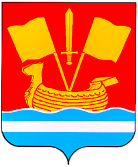 АДМИНИСТРАЦИЯ КИРОВСКОГО МУНИЦИПАЛЬНОГО РАЙОНА ЛЕНИНГРАДСКОЙ ОБЛАСТИП О С Т А Н О В Л Е Н И Еот  12 марта 2019 года  № 212О внесении изменений в  муниципальную программу"Развитие и поддержка малого и среднего бизнеса в Кировском муниципальном  районе Ленинградской области", утверждённую  постановлением администрации Кировского муниципального района Ленинградской области  от 25.11.2015 №3101 В соответствии с постановлением администрации Кировского муниципального района Ленинградской области от 24 февраля 2014 года №584 «Об утверждении Порядка разработки, реализации и оценки эффективности муниципальных программ Кировского муниципального района  Ленинградской области" и  решением совета депутатов Кировского муниципального района Ленинградской области от 13 февраля 2019 года №1 «О внесении изменений в решение совета депутатов Кировского муниципального района Ленинградской области от 05.12.2018 №102 «О бюджете Кировского муниципального района Ленинградской области на 2019 год и на плановый период 2020 и 2021 годов»:1. Внести изменения в муниципальную программу «Развитие и поддержка малого и среднего бизнеса в Кировском муниципальном  районе Ленинградской области», утвержденную постановлением администрации Кировского муниципального района Ленинградской области от 25.11.2015 №3101  (далее - Программа):1.1. В паспорте Программы:  строку «Источники финансирования по годам реализации и главным распорядителям бюджетных средств, в том числе по годам» и строку «Планируемые результаты реализации программы» изложить в редакции согласно приложению 1 к настоящему постановлению. 1.2. Перечень основных мероприятий Программы «Развитие и поддержка малого и среднего бизнеса в  Кировском муниципальном районе Ленинградской области» изложить в  редакции согласно приложению 2 к настоящему постановлению.2. Постановление вступает в силу после официального  опубликования.Первый заместитель главы администрации                                                                      А.В.КольцовПриложение 1	 к постановлению администрацииКировского муниципальногорайона Ленинградской областиот 12 марта  2019г.  № 212Паспортмуниципальной программы«Развитие и поддержка малого и среднего бизнесав  Кировском муниципальном  районе Ленинградской области»                                                                                                                                                                             Приложение 2                                                                                                                                                                             к постановлению администрации                                                                                                                                                                             Кировского муниципального                                                                                                                                                                             района  Ленинградской области                                                                                                                                               от 12 марта  2019г.  № 212Перечень основных мероприятий программы«Развитие и поддержка малого и среднего бизнеса в Кировском муниципальном районе Ленинградской области»Источники финансирования программы по годам      
реализации и главным распорядителям      
бюджетных средств, в том числе по годам:Главный      
распорядитель
бюджетных    
средствИсточник      
финансированияРасходы (тыс. рублей)Расходы (тыс. рублей)Расходы (тыс. рублей)Расходы (тыс. рублей)Расходы (тыс. рублей)Расходы (тыс. рублей)Расходы (тыс. рублей)Источники финансирования программы по годам      
реализации и главным распорядителям      
бюджетных средств, в том числе по годам:Главный      
распорядитель
бюджетных    
средствИсточник      
финансирования201620172018201920202021всегоИсточники финансирования программы по годам      
реализации и главным распорядителям      
бюджетных средств, в том числе по годам:АдминистрацияМО Кировский районВсего:24052912,232081,4012593,1652354,1652489,26514835,226Источники финансирования программы по годам      
реализации и главным распорядителям      
бюджетных средств, в том числе по годам:В том числе:Источники финансирования программы по годам      
реализации и главным распорядителям      
бюджетных средств, в том числе по годам:Ср-ва бюджета района9001395,5381100,2041480,5681265,5681348,5687490,446Источники финансирования программы по годам      
реализации и главным распорядителям      
бюджетных средств, в том числе по годам:Ср-ва областного бюджета15051516,692981,1971112,5971088,5971140,6977344,78Планируемые результаты реализации  программыКоличество субъектов малого и среднего предпринимательства в расчете на 1 000 человек населения – не менее 37,1 ед. в 2018 году, не менее 42,1 ед. к 2024 году, не менее 46,0 ед. к 2030 году;Численность занятых в сфере малого  и среднего предпринимательства, включая  индивидуальных предпринимателей -9,2 тыс.чел. в 2018 г.; 9,4 тыс.чел. в 2019 г.; 9,5 тыс.чел. в 2020 г.; 9,9 тыс.чел в 2021г; 10,3 тыс.чел. в 2022г.;10,6 тыс.чел. в 2023г.;10,9 тыс.чел. в 2024г.количество субъектов малого предпринимательства, которым предоставлена поддержка за счёт средств субсидии - не менее 1 единицы ежегодно;количество созданных рабочих мест (включая вновь зарегистрированных индивидуальных предпринимателей) субъектами малого предпринимательства, которым была оказана поддержка за счёт средств субсидии – не менее 1 рабочего места ежегодно;количество устных консультаций (ИКЦ)– не менее 205 единиц ежегодно;количество составленных претензионных писем, исковых заявлений – не менее 41 единицы ежегодно;Количество субъектов малого и среднего предпринимательства в расчете на 1 000 человек населения – не менее 37,1 ед. в 2018 году, не менее 42,1 ед. к 2024 году, не менее 46,0 ед. к 2030 году;Численность занятых в сфере малого  и среднего предпринимательства, включая  индивидуальных предпринимателей -9,2 тыс.чел. в 2018 г.; 9,4 тыс.чел. в 2019 г.; 9,5 тыс.чел. в 2020 г.; 9,9 тыс.чел в 2021г; 10,3 тыс.чел. в 2022г.;10,6 тыс.чел. в 2023г.;10,9 тыс.чел. в 2024г.количество субъектов малого предпринимательства, которым предоставлена поддержка за счёт средств субсидии - не менее 1 единицы ежегодно;количество созданных рабочих мест (включая вновь зарегистрированных индивидуальных предпринимателей) субъектами малого предпринимательства, которым была оказана поддержка за счёт средств субсидии – не менее 1 рабочего места ежегодно;количество устных консультаций (ИКЦ)– не менее 205 единиц ежегодно;количество составленных претензионных писем, исковых заявлений – не менее 41 единицы ежегодно;Количество субъектов малого и среднего предпринимательства в расчете на 1 000 человек населения – не менее 37,1 ед. в 2018 году, не менее 42,1 ед. к 2024 году, не менее 46,0 ед. к 2030 году;Численность занятых в сфере малого  и среднего предпринимательства, включая  индивидуальных предпринимателей -9,2 тыс.чел. в 2018 г.; 9,4 тыс.чел. в 2019 г.; 9,5 тыс.чел. в 2020 г.; 9,9 тыс.чел в 2021г; 10,3 тыс.чел. в 2022г.;10,6 тыс.чел. в 2023г.;10,9 тыс.чел. в 2024г.количество субъектов малого предпринимательства, которым предоставлена поддержка за счёт средств субсидии - не менее 1 единицы ежегодно;количество созданных рабочих мест (включая вновь зарегистрированных индивидуальных предпринимателей) субъектами малого предпринимательства, которым была оказана поддержка за счёт средств субсидии – не менее 1 рабочего места ежегодно;количество устных консультаций (ИКЦ)– не менее 205 единиц ежегодно;количество составленных претензионных писем, исковых заявлений – не менее 41 единицы ежегодно;Количество субъектов малого и среднего предпринимательства в расчете на 1 000 человек населения – не менее 37,1 ед. в 2018 году, не менее 42,1 ед. к 2024 году, не менее 46,0 ед. к 2030 году;Численность занятых в сфере малого  и среднего предпринимательства, включая  индивидуальных предпринимателей -9,2 тыс.чел. в 2018 г.; 9,4 тыс.чел. в 2019 г.; 9,5 тыс.чел. в 2020 г.; 9,9 тыс.чел в 2021г; 10,3 тыс.чел. в 2022г.;10,6 тыс.чел. в 2023г.;10,9 тыс.чел. в 2024г.количество субъектов малого предпринимательства, которым предоставлена поддержка за счёт средств субсидии - не менее 1 единицы ежегодно;количество созданных рабочих мест (включая вновь зарегистрированных индивидуальных предпринимателей) субъектами малого предпринимательства, которым была оказана поддержка за счёт средств субсидии – не менее 1 рабочего места ежегодно;количество устных консультаций (ИКЦ)– не менее 205 единиц ежегодно;количество составленных претензионных писем, исковых заявлений – не менее 41 единицы ежегодно;Количество субъектов малого и среднего предпринимательства в расчете на 1 000 человек населения – не менее 37,1 ед. в 2018 году, не менее 42,1 ед. к 2024 году, не менее 46,0 ед. к 2030 году;Численность занятых в сфере малого  и среднего предпринимательства, включая  индивидуальных предпринимателей -9,2 тыс.чел. в 2018 г.; 9,4 тыс.чел. в 2019 г.; 9,5 тыс.чел. в 2020 г.; 9,9 тыс.чел в 2021г; 10,3 тыс.чел. в 2022г.;10,6 тыс.чел. в 2023г.;10,9 тыс.чел. в 2024г.количество субъектов малого предпринимательства, которым предоставлена поддержка за счёт средств субсидии - не менее 1 единицы ежегодно;количество созданных рабочих мест (включая вновь зарегистрированных индивидуальных предпринимателей) субъектами малого предпринимательства, которым была оказана поддержка за счёт средств субсидии – не менее 1 рабочего места ежегодно;количество устных консультаций (ИКЦ)– не менее 205 единиц ежегодно;количество составленных претензионных писем, исковых заявлений – не менее 41 единицы ежегодно;Количество субъектов малого и среднего предпринимательства в расчете на 1 000 человек населения – не менее 37,1 ед. в 2018 году, не менее 42,1 ед. к 2024 году, не менее 46,0 ед. к 2030 году;Численность занятых в сфере малого  и среднего предпринимательства, включая  индивидуальных предпринимателей -9,2 тыс.чел. в 2018 г.; 9,4 тыс.чел. в 2019 г.; 9,5 тыс.чел. в 2020 г.; 9,9 тыс.чел в 2021г; 10,3 тыс.чел. в 2022г.;10,6 тыс.чел. в 2023г.;10,9 тыс.чел. в 2024г.количество субъектов малого предпринимательства, которым предоставлена поддержка за счёт средств субсидии - не менее 1 единицы ежегодно;количество созданных рабочих мест (включая вновь зарегистрированных индивидуальных предпринимателей) субъектами малого предпринимательства, которым была оказана поддержка за счёт средств субсидии – не менее 1 рабочего места ежегодно;количество устных консультаций (ИКЦ)– не менее 205 единиц ежегодно;количество составленных претензионных писем, исковых заявлений – не менее 41 единицы ежегодно;Количество субъектов малого и среднего предпринимательства в расчете на 1 000 человек населения – не менее 37,1 ед. в 2018 году, не менее 42,1 ед. к 2024 году, не менее 46,0 ед. к 2030 году;Численность занятых в сфере малого  и среднего предпринимательства, включая  индивидуальных предпринимателей -9,2 тыс.чел. в 2018 г.; 9,4 тыс.чел. в 2019 г.; 9,5 тыс.чел. в 2020 г.; 9,9 тыс.чел в 2021г; 10,3 тыс.чел. в 2022г.;10,6 тыс.чел. в 2023г.;10,9 тыс.чел. в 2024г.количество субъектов малого предпринимательства, которым предоставлена поддержка за счёт средств субсидии - не менее 1 единицы ежегодно;количество созданных рабочих мест (включая вновь зарегистрированных индивидуальных предпринимателей) субъектами малого предпринимательства, которым была оказана поддержка за счёт средств субсидии – не менее 1 рабочего места ежегодно;количество устных консультаций (ИКЦ)– не менее 205 единиц ежегодно;количество составленных претензионных писем, исковых заявлений – не менее 41 единицы ежегодно;Количество субъектов малого и среднего предпринимательства в расчете на 1 000 человек населения – не менее 37,1 ед. в 2018 году, не менее 42,1 ед. к 2024 году, не менее 46,0 ед. к 2030 году;Численность занятых в сфере малого  и среднего предпринимательства, включая  индивидуальных предпринимателей -9,2 тыс.чел. в 2018 г.; 9,4 тыс.чел. в 2019 г.; 9,5 тыс.чел. в 2020 г.; 9,9 тыс.чел в 2021г; 10,3 тыс.чел. в 2022г.;10,6 тыс.чел. в 2023г.;10,9 тыс.чел. в 2024г.количество субъектов малого предпринимательства, которым предоставлена поддержка за счёт средств субсидии - не менее 1 единицы ежегодно;количество созданных рабочих мест (включая вновь зарегистрированных индивидуальных предпринимателей) субъектами малого предпринимательства, которым была оказана поддержка за счёт средств субсидии – не менее 1 рабочего места ежегодно;количество устных консультаций (ИКЦ)– не менее 205 единиц ежегодно;количество составленных претензионных писем, исковых заявлений – не менее 41 единицы ежегодно;Количество субъектов малого и среднего предпринимательства в расчете на 1 000 человек населения – не менее 37,1 ед. в 2018 году, не менее 42,1 ед. к 2024 году, не менее 46,0 ед. к 2030 году;Численность занятых в сфере малого  и среднего предпринимательства, включая  индивидуальных предпринимателей -9,2 тыс.чел. в 2018 г.; 9,4 тыс.чел. в 2019 г.; 9,5 тыс.чел. в 2020 г.; 9,9 тыс.чел в 2021г; 10,3 тыс.чел. в 2022г.;10,6 тыс.чел. в 2023г.;10,9 тыс.чел. в 2024г.количество субъектов малого предпринимательства, которым предоставлена поддержка за счёт средств субсидии - не менее 1 единицы ежегодно;количество созданных рабочих мест (включая вновь зарегистрированных индивидуальных предпринимателей) субъектами малого предпринимательства, которым была оказана поддержка за счёт средств субсидии – не менее 1 рабочего места ежегодно;количество устных консультаций (ИКЦ)– не менее 205 единиц ежегодно;количество составленных претензионных писем, исковых заявлений – не менее 41 единицы ежегодно;N   
п/п Мероприятия по
реализации    
программыИсточники     
финансированияВсего
(тыс.
руб.)Объем финансирования по годам (тыс. руб.)         Объем финансирования по годам (тыс. руб.)         Объем финансирования по годам (тыс. руб.)         Объем финансирования по годам (тыс. руб.)         Объем финансирования по годам (тыс. руб.)         Объем финансирования по годам (тыс. руб.)         Ответственный 
за выполнение 
мероприятия  Планируемые   
результаты    
выполнения    
мероприятий   
программыN   
п/п Мероприятия по
реализации    
программыИсточники     
финансированияВсего
(тыс.
руб.)2016 год2017 год2018 год2019год2020год2021 годОтветственный 
за выполнение 
мероприятия  Планируемые   
результаты    
выполнения    
мероприятий   
программы1234567891011121.  Содействие в доступе субъектов малого и среднего предпринимательства к финансовым и материальным ресурсамСредства      
бюджета района средства бюджета области10305790,13001505330900100842,7100846,1100822,1100874,21. 1Организация работы общественного совета предпринимателей. Содействие созданию и развитию общественных объединений малого предпринимательства, организация обмена опытом с объединениями других регионов.Средства      
бюджета района   
0000000Отдел по развитию малого и среднего бизнеса и муниципальных услуг, структура поддержки МБЕжегодно не менее 2 заседаний1.2Предоставление льготных микрозаймов субъектам малого предпринимательства,  осуществляющим деятельность в приоритетных для района и области сферах развития малого предпринимательства, облегчение доступа к другим кредитным ресурсам (банки, лизинг) через механизм поручительстваСредства      
бюджета района   4452102350000 Отдел по развитию малого и среднего бизнеса и муниципальных услуг,структура поддержки МБ-1.3Предоставление на конкурсной основе субсидий субъектам малого предпринимательства, действующим менее 1 года, на организацию предпринимательской деятельности в приоритетных сферах развития предпринимательства, в т.ч. социальное предпринимательство, производство и реализация товаров  НХПСредства      
бюджета района   средствабюджетаобластисредствафедеральногобюджета5855790,190150595900100842,7100846,1100822,1100874,2Отдел по развитию малого и среднего бизнеса и муниципальных услуг,структура поддержки МБЕжегодно не менее 1стартовой субсидии2.Обеспечение информационной, консультационной, организационно-методической  поддержки субъектов малого и среднего предпринимательства, развитие инфраструктуры поддержки малого и среднего предпринимательстваСредства      
бюджета района   средствабюджетаобласти5989,446670,68600-690,538116,6921000,204138,4971348,568138,4971133,568138,4971216,568138,4972.1Создание и обеспечение деятельности структуры поддержки малого предпринимательстваСредства      
бюджета района    2243220235354630394410Администрация МО Кировский район ЛО2.2Проведение муниципальных выставок, ярмарок. Участие в областных выставках, ярмарках. Вовлечение субъектов малого бизнеса, в том числе мастеров НХП, в субконтрактинг и                                                                                                                                                     выставочно-ярмарочную деятельность на районном, региональном и межрегиональном уровнях с целью продвижения продукции, в т.ч. сувенирной, выпускаемой в районе.Средства      
бюджета района      
   
4614043909494100Отдел экономического развития и муниципальных услуг,структура поддержки МБЕжегодно не менее 5 выставок,ярмарок2.3Организация обучения основам малого бизнеса и профессиям, необходимым для организации предпринимательской деятельности и самозанятости, в том числе по курсу «Введение в предпринимательство», «Успешный предприниматель»Средства      
бюджета района      
   
8539098155165165180Структура поддержки МБ, ГКУ Кировский ЦЗНЕжегодно не менее 1 курса2.4Проведение районных конкурсов, участие в региональных и федеральных конкурсах профессионального мастерства, в том числе мастеров НХПСредства      
бюджета района      
   
350363661667180Отдел по развитию малого и среднего бизнеса и муниципальных услуг,структура поддержки МБЕжегодно не менее 2 конкурсов2.5Консультационная деятельность по юридическим, экономическим, технологическим вопросам, проведение семинаров, тренингов, совещаний для руководителей и специалистов малых и средних предприятий,  индивидуальных предпринимателей, зарегистрированных в районе.Средства      
бюджета района      
   
741104112120130130145Отдел по развитию малого и среднего бизнеса и муниципальных услуг,структура поддержки МБЕжегодно не менее 360 консультаций,7 семинаров2.6Формирование положительного образа малого предпринимательства через проведение конкурса «Лучший предприниматель года», дней предпринимателя и профессиональных праздников, пропаганду малого бизнеса в средствах массовой информации.Средства      
бюджета района      
   
327404346606573Отдел по развитию малого и среднего бизнеса и муниципальных услуг,структура поддержки МБНе менее 1 конкурса и праздника  в год2.7Развитие и совершенствование системы информационного обеспечения малого предпринимательства посредством размещения информации на информационных терминалах, на  сайте Кировского р-на, в СМИСредства      
бюджета района      
   
330303060657075Отдел по развитию малого и среднего бизнеса и муниципальных услуг,структура поддержки МБЕжегодно не менее 10 публикаций в СМИ, на сайте2.8Предоставление безработным гражданам и незанятому населению, а также социально-незащищенным слоям населения организационно-консультационных услуг по вопросам организации предпринимательской деятельности, самозанятости, проведение тестирования, содействие в разработке бизнес-планов.Средства      
бюджета района      
   
400404356808695Структура поддержки МБ, ГКУ Кировский ЦЗНЕжегодно не менее 3бизнес-планов,создание 15 новых субъектов МБ2.9Мониторинг деятельности субъектов малого и среднего предпринимательства, в т.ч. получивших поддержку в рамках Программы.Средства      
бюджета районасредствабюджетаобласти     284,446670,680050,538116,69258,204138,49758,568138,49758,568138,49758,568138,497Отдел по развитию малого и среднего бизнеса и муниципальных услуг,структура поддержки МБЕжегодно 2 обследования3.0.Разработка  Стратегии социально-экономического развития Кировского муниципального района Ленинградской области на долгосрочный период и плана мероприятий  по реализации стратегии  Кировского муниципального района Ленинградской областиСредства      
бюджета районасредствабюджетаобласти37550003755000000Отдел экономического развития и инвестиционной деятельности4.0Обеспечение деятельности информационно-консультационного центра для потребителейСредства      
бюджета районаСредстваобластного бюджета     96,0384,032,0128,032,0128,032,0128,0Отдел по развитию малого и среднего бизнеса и муниципальных услугЕжегодно не менее 205 консультаций,41 претензия(исковое заявление)Итого по программе всего14835,22624052912,232081,4012593,1652354,1652489,265средства      
бюджета района      7490,4469001395,5381100,2041480,5681265,5681348,568средстваобластногобюджета7344,7815051516,692981,1971112,5971088,5971140,697